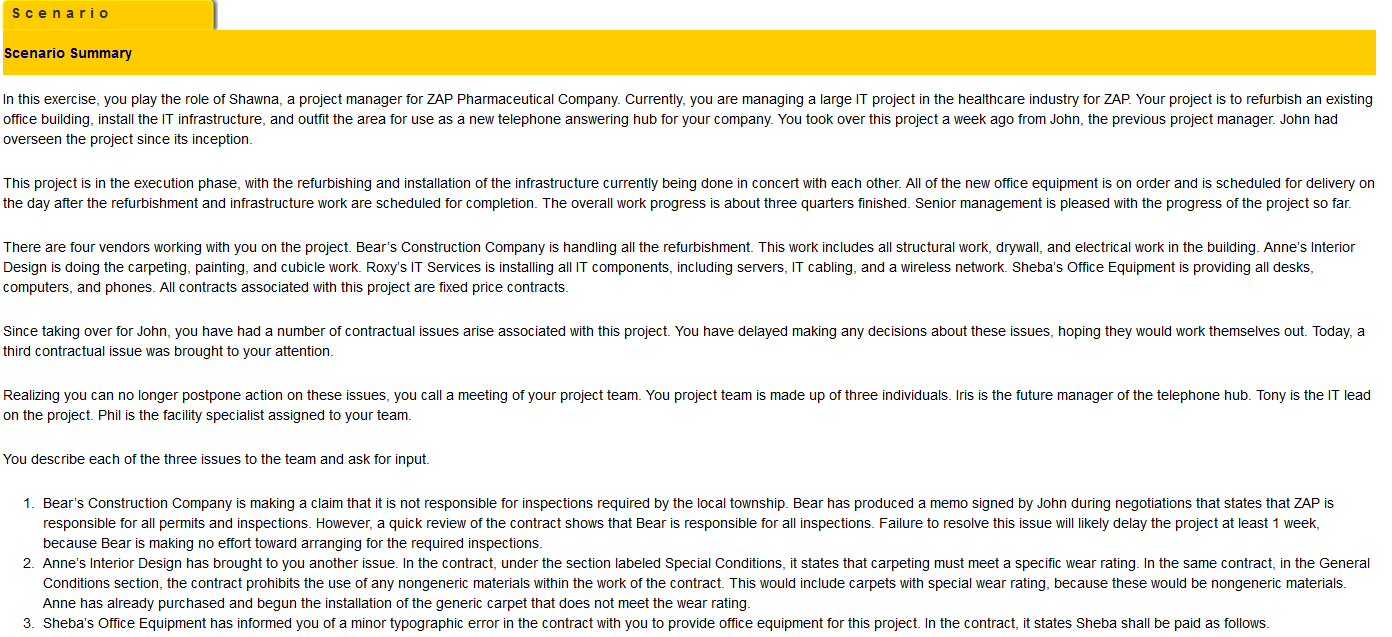 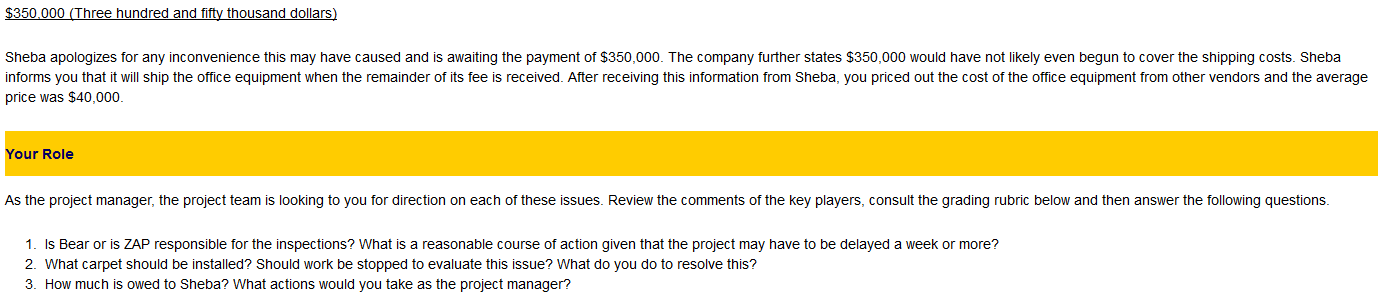 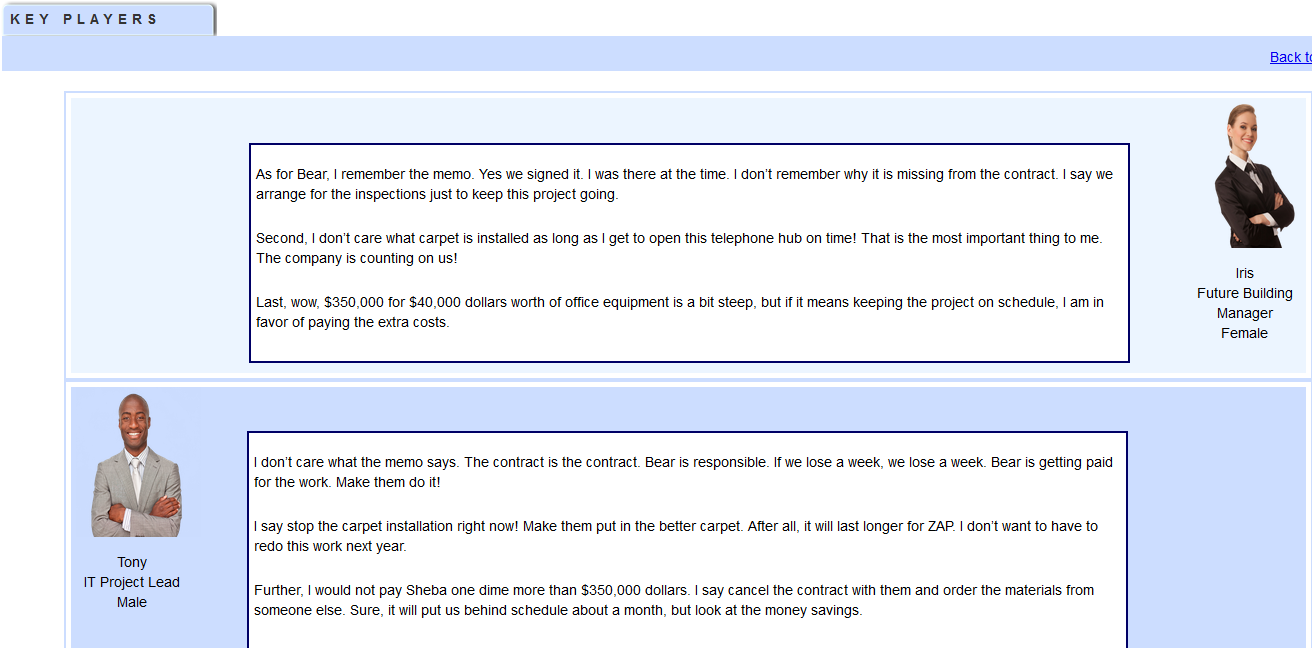 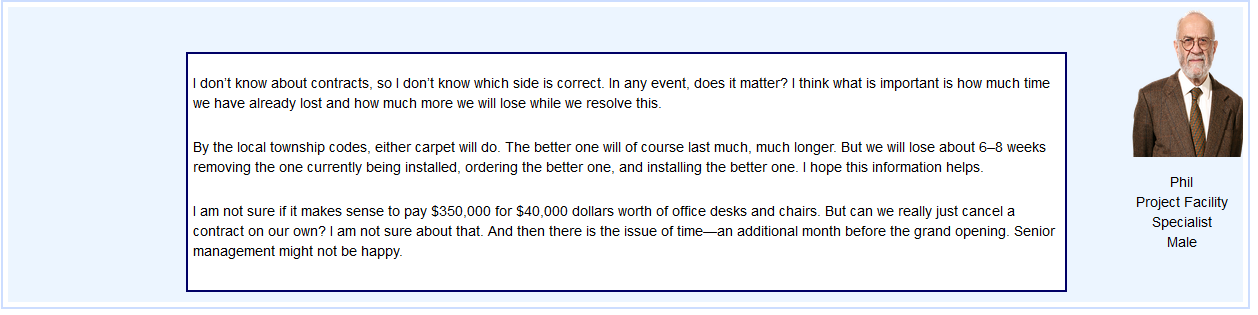 Deliverable: Turn in a three- to five-page paper outlining your complete responses to the above questions.Again I am adding question below. It is also on top: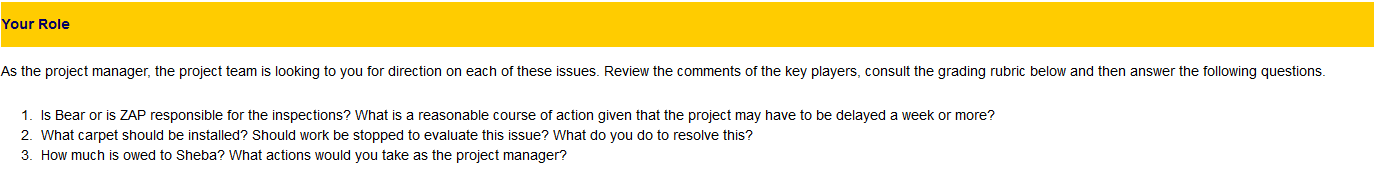 